ФЕДЕРАЛЬНОЕ ГОСУДАРСТВЕННОЕ АВТОНОМНОЕ ОБРАЗОВАТЕЛЬНОЕ УЧРЕЖДЕНИЕВЫСШЕГО ОБРАЗОВАНИЯ«САНКТ-ПЕТЕРБУРГСКИЙ ПОЛИТЕХНИЧЕСКИЙ УНИВЕРСИТЕТ  ПЕТРА ВЕЛИКОГО»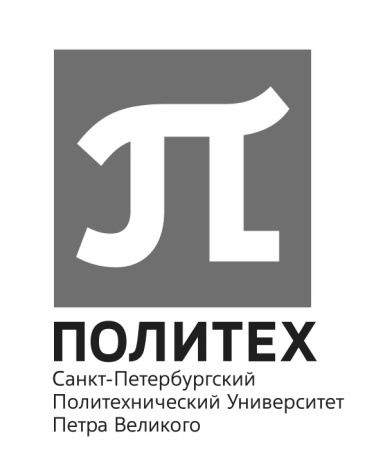 ДОЛЖНОСТНАЯ ИНСТРУКЦИЯинженера научно-исследовательского подразделения (отдела, лаборатории)Санкт-Петербург2015 г.1. Общие положения1.1.	Настоящая должностная инструкция разработана и утверждена в соответствии с положениями Трудового кодекса Российской Федерации и иных нормативных актов, регулирующих трудовые правоотношения в Российской Федерации.1.2.	Инженер относится к категории специалистов, назначаемых на должность и освобождаемых от должности приказом ректора (проректора, иного уполномоченного ректором лица) по представлению заведующего научно-исследовательской лабораторией (отделом)и подчиняется заведующему научно-исследовательской лабораторией (отделом).1.3.	На должность инженера назначается лицо, имеющее высшее образование без предъявления требований к стажу работы или среднее профессиональное (техническое) образование и стаж работы в должности техника I категории не менее 3 лет либо других должностях, замещаемых специалистами со средним профессиональным образованием, не менее 5 лет. На должность инженера I категории назначается лицо, имеющее высшее (техническое) образование и стаж работы в должности инженера II категории не менее 3 лет. На должность инженер II категории назначается лицо, имеющее высшее (техническое) образование и стаж работы в должности инженера или других инженерно-технических должностях, замещаемых специалистами с высшим образованием, не менее 3 лет  1.4.	Инженер должен знать:-	локальные нормативные акты Университета;-	методы исследований, проектирования и проведения экспериментальных работ; -	специальную научно-техническую и патентную литературу по тематике исследований и разработок; -	порядок пользования реферативными и справочно-информационными изданиями, а также другими источниками научно-технической информации; -	технологию производства соответствующей отрасли экономики; -	назначение, состав, конструкцию, принцип работы, условия монтажа и технической эксплуатации проектируемых изделий, объектов; -	оборудование подразделения Университета, особенности его эксплуатации; -	стандарты, технические условия и другие руководящие материалы по разработке и оформлению технической документации; -	методы и средства выполнения технических расчетов и вычислительных работ; -	отечественные и зарубежные достижения науки и техники в соответствующей области знаний; -	требования к организации труда при проектировании; -	основы экономики, организации труда и организации производства; -	основы трудового законодательства;-	правила по охране труда и пожарной безопасности.1.5.	Инженер в своей деятельности руководствуется законодательством Российской Федерации, иными нормативными правовыми актами, Уставом, Правилами внутреннего трудового распорядка ФГАОУ ВО «СПбПУ», приказами, распоряжениями и указаниями ректора, проректора, непосредственного руководителя, иными локальными нормативными актами, трудовым договором, настоящей должностной инструкцией.2. Должностные обязанностиИнженер обязан:2.1.	Своевременно исполнять устные и  письменные распоряжения, указания и поручения непосредственного руководителя, заведующего кафедрой, директора Института; приказы и распоряжения ректора и проректоров.2.2.	Под руководством ведущего инженера, ответственного исполнителя или руководителя темы (задания) участвует в проведении научных исследований или выполнении технических разработок. 2.3.	Разрабатывает рабочие планы и программы проведения отдельных этапов работ. 2.4.	Осуществляет сбор, обработку, анализ и систематизацию научно-технической информации по теме (заданию). 2.5	Проектирует кинематические, электрические, монтажные и другие схемы различного назначения, рассчитывает необходимые параметры и величины. 2.6.	Составляет описания устройства и принципов действия проектируемых изделий, объектов, а также обоснования принятых технических решений. 2.7.	Проектирует средства испытания и контроля, оснастку, лабораторные макеты, контролирует их изготовление. 2.8.	Принимает участие в стендовых и промышленных испытаниях опытных образцов (партий) проектируемых изделий, установке и наладке оборудования при проведении исследований и экспериментов. 2.9.	Выполняет настройку и регулировку сложной и точной аппаратуры, осуществляет контроль за ее состоянием и правильным использованием. 2.10.	Следит за работой оборудования, проводит сложные опыты и измерения, ведет записи по проводимым экспериментам, выполняет необходимые расчеты, анализирует и обобщает результаты, составляет по ним технические отчеты и оперативные сведения. 2.11.	Подготавливает исходные данные для составления планов, смет, заявок на материалы, оборудование и т.п. 2.12.	Разрабатывает проектную и рабочую техническую документацию, оформляет законченные научно-исследовательские и проектно-конструкторские работы. 2.13.	Участвует во внедрении разработанных технических решений и проектов, в оказании технической помощи и осуществлении авторского надзора при изготовлении, монтаже, наладке, испытаниях и сдаче в эксплуатацию проектируемых изделий, объектов. 2.14.	Обобщает опыт внедрения результатов исследований и разработанных технических решений. 2.15.	Изучает специальную литературу и другую научно-техническую информацию, достижения отечественной и зарубежной науки и техники по вопросам исследований или разработок. 2.16.	Подготавливает информационные обзоры, а также рецензии, отзывы и заключения на техническую документацию. 2.17.	Участвует в экспертизе научных работ, в работе семинаров, конференций, научно-технических обществ. 2.18.	Составляет разделы научно-технических отчетов о выполненных работах. 2.19.	Принимает участие в подготовке публикаций, составлении заявок на изобретения и открытия.2.20.	Соблюдать нормы служебной и профессиональной этики, правил делового поведения, Правил внутреннего трудового распорядка, а также требований по защите персональных данных.2.21.	Принимать самостоятельные решения в объеме полномочий.2.22.	Предоставлять ежедневную, еженедельную и ежемесячную отчетности по результатам работы по требованию непосредственного руководителя и в соответствии с формами, утвержденными руководителем.2.23.	Выполнять требования правил по охране труда и пожарной безопасности.2.24.	Постоянно повышать свою квалификацию.3.ПраваИнженер вправе:3.1.	Знакомиться с проектами решений руководителя, касающимися вопросов его деятельности. 3.2.	Вносить на рассмотрение руководителя предложения по совершенствованию работы, связанной с исполнением своих должностных обязанностей.3.3.	Запрашивать и получать от должностных лиц и работников Университета информацию и документы, необходимые для исполнения своих должностных обязанностей.3.4.	Подписывать и визировать документы в пределах своей компетенции.3.5.	Участвовать в обсуждении и решении вопросов, касающихся исполняемых должностных обязанностей.3.6.	Сообщать непосредственному руководителю обо всех выявленных в процессе исполнения должностных обязанностей недостатках в трудовой деятельности и  вносить предложения по их устранению.3.7.	Участвовать в разработке документов в пределах своей компетенции.3.8.	Взаимодействовать с иными организациями и службами в пределах своей компетенции.4. ОтветственностьИнженер несет ответственность:4.1.	За неисполнение или ненадлежащее исполнение своих должностных обязанностей, предусмотренных настоящей должностной инструкцией, - в пределах, определенных действующим трудовым законодательством Российской Федерации.4.2.	За правонарушения, совершенные в процессе осуществления своей деятельности, - в пределах, определенных действующим административным, уголовным и гражданским законодательством Российской Федерации.4.3.	За причинение материального ущерба - в пределах, определенных действующим трудовым и гражданским законодательством Российской Федерации.4.4.	За несоблюдение требований Правил внутреннего трудового распорядка, требований правил по охране труда и пожарной безопасности.4.5.	За несвоевременное и некачественное выполнение заданий, низкую исполнительскую дисциплину.4.6.	За невыполнение в установленные сроки плановых работ.4.7.	За разглашение охраняемой законом тайны (государственной, коммерческой, служебной и иной), ставшей известной работнику в связи с исполнением им трудовых обязанностей, в том числе разглашение персональных данных другого работника.5. Заключительные положения5.1.	Настоящая должностная инструкция разработана на основе Квалификационной характеристики должности «Инженер» (Единый квалификационный справочник должностей руководителей, специалистов и служащих. Раздел «Квалификационные характеристики должностей работников, занятых в научно-исследовательских учреждениях, конструкторских, технологических, проектных и изыскательских организациях», утвержденный Приказом Минздравсоцразвития России от 11.01.2011 № 1н).С должностной инструкцией ознакомлен(а), надлежаще заверенную  копию на руки получил(а):                                                                   __________________/___________________/ «_____»____________ 20___ г.«УТВЕРЖДАЮ»Первый проректорВ. В. Глухов   ______________«_____»  ____________   2015г.Ответственный разработчик:(Должность)(подпись)(Ф.И.О.)Согласовано:Начальник Управления правового обеспеченияВ.М. Иванов(подпись)